Государственное автономное профессиональное образовательное
учреждение Свердловской области 
«Уральский радиотехнический колледж им. А.С. Попова»Методические рекомендации для выполнения самостоятельных работ студентами 2 курсов специальностей 11.02.01 Радиоаппаратостроение,11.02.02 техническое обслуживание и ремонт радиоэлектронной техники (по отраслям)Разработчик: Петрушина Людмила Александровна, преподаватель 1ККЕкатеринбург, 2021 г.Методические рекомендации разработаны в соответствии с учебной программой по дисциплине «Метрология, стандартизация и сертификация» для специальностей 11.02.01 и 11.02.02 для успешного освоения  раздела «Нормирование точности размеров. Системы допусков и посадок для гладких элементов деталей».СодержаниеТема 1 Основные понятия размеров и отклонений деталей	4Варианты заданий	6Тема 2	Графическое изображение полей допусков	9Контрольное задание:	12Тема 3 Виды посадок	13Варианты к самостоятельной работе по теме 3	18Системы допусков и посадок для гладких элементов деталей	20Нормирование точности размеров. 
Системы допусков и посадок для гладких элементов деталей Тема 1 Основные понятия размеров и отклонений деталейРазмеры деталей в партии, изготовленные на одном и том же оборудовании, будут иметь различные значения по причинам:-  Износ инструментов в процессе обработки.  -  Различный твердости припуск на обработке заготовки.- Влияние различных температурных режимов в процессе обработки детали.-  Неточность, деформация станка, инструмента, обрабатываемой детали и т.д.Невозможно полностью избежать причин, которые вызывают погрешности детали. Можно только уменьшить их путем использования более совершенных технологических процессов и методов измерения. При небольших погрешностях действительные размеры могут на столько мало отличаться от заданных, что их отклонение не ухудшает работоспособности изделия.1.1 ОпределенияВал – термин, применяемый для обозначения наружных элементов деталейОсновной вал – вал верхнее отклонение которого равно нулю.Отверстие – термин применяемый для обозначения внутренних элементов деталей.Основное отверстие – отверстие нижнее отклонение которого равно нулю.Большими буквами обозначаются отверстия, маленькими – валы.  1.2 Основные размеры деталей Действительный размер – размер установленный измерением с допустимой погрешностью Dd – отверстие, dd – это вал.Предельные размеры – называется два предельных значения размера между которыми должен находиться действительный размер годной детали.            Dmax и dmax наибольший предельный размер отверстия и валаDmin и dmin – наименьший предельный размер отверстия и валаГодность детали определяется сравнением действительного размера с предельным.Dmax >=  D d >= Dmindmax>= dd >= dminНоминальный размер – размер относительно которого определяются предельные размеры и который служит также началом отсчета отклонений.Dн  - номинальный размер отверстияd н  - номинальный размер вала.Номинальный размер всегда задан, он стоит за знаком диаметра (15 –номинальный размер равен 15мм)Отклонение – алгебраическая разность между предельным и номинальным размерамиОтклонение отверстий обозначается Е, отклонение валов е.Верхнее отклонение – ES, es алгебраическая разность между наибольшим предельным и номинальным размерами. Es=Dmax-Dн ,      es=dmax-dн.Нижнее отклонение EI, ei алгебраическая разность между наименьшим предельным и номинальным размерами. EI=Dmin-Dн ,     ei=dmin-dн.Следует помнить:Верхнее отклонение всегда больше нижнегоОтклонение может быть со знаком + либо - , либо равняться нулюНа чертежах отклонения обозначаются в ммЕсли отклонения одинаковые, то они записываются в строчку. Если отклонение равно нулю, то ничего не пишется(не указывается).Примеры записи отклонений:      ,    ,  , ,  0,018Допуск -  разность между наибольшими и наименьшим предельными размерами или абсолютная величина алгебраической разности между верхними и нижними отклонениями.TD, Td – допуск отверстия и вала. Допуск можно определить двумя способами:TD=Dmax-Dmin ,              Td=dmax-dmin.  TD=ES-EI           	Td=es-ei.  Допуск характеризует точность детали. Он всегда положительный.Пример расчета допуска. Дано:         Определить:Номинальный размерПредельные размерыВеличину допускаДать заключение о годности детали, если действительный размер вала                              Решение (раз написано, что вал, будем обозначать маленькими буквами)es = - 0,012мм   ei = - 0,019 ммНоминальный размер вала dн =10 ммНаибольший предельный размер dmax = dн + es = 10 + (-0,012) =9,988ммНаименьший предельный размер вала d min = dн + ei = 10 + (-0,019) = 9,981ммДопуск вала Td = dmax-dmin. =9,988 – 9,981 = 0,007мм                       Td=es-ei  = - 0,012 – (- 0,019) = 0,007мм            6)Годность детали  dmax>= dd >= dmin                              9,988 >= 9,988  >= 9,981  деталь годна.Неравенство нас удовлетворяет, значит деталь годна.Годными и взаимозаменяемыми будут такие детали, размер которых входит в пределы допуска.Варианты заданий (необходимо записывать вначале формулу, затем решение, как показано в примере)Вариант 1Дано:        Определить:                                 1)номинальный размер                                 2)предельные размеры                                 3)величину допуска (двумя способами)                                 4)дать заключение о годности детали, если действительный размер вала     Вариант 2          Дано:    Определить:                                 1)номинальный размер                                 2)предельные размеры                                 3)величину допуска (двумя способами)                                 4)дать заключение о годности детали, если действительный размер отверстия  Вариант 3   Дано:       Определить:                                 1)номинальный размер                                 2)предельные размеры                                 3)величину допуска (двумя способами)                                 4)дать заключение о годности детали, если действительный размер вала     Вариант 4Дано:        Определить:                                 1)номинальный размер                                 2)предельные размеры                                 3)величину допуска (двумя способами)                                 4)дать заключение о годности детали, если действительный размер отверстия     Вариант 5Дано:        Определить:                                 1)номинальный размер                                 2)предельные размеры                                 3)величину допуска (двумя способами)                                 4)дать заключение о годности детали, если действительный размер вала     Вариант 6Дано:       Определить:                                 1)номинальный размер                                 2)предельные размеры                                 3)величину допуска (двумя способами)                                 4)дать заключение о годности детали, если действительный размер отверстия     Вариант 7Дано:        Определить:                                 1)номинальный размер                                 2)предельные размеры                                 3)величину допуска (двумя способами)                                 4)дать заключение о годности детали, если действительный размер вала     Вариант 8Дано:        Определить:                                 1)номинальный размер                                 2)предельные размеры                                 3)величину допуска (двумя способами)                                 4)дать заключение о годности детали, если действительный размер отверстия     Вариант 9Дано:        Определить:                                 1)номинальный размер                                 2)предельные размеры                                 3)величину допуска (двумя способами)                                 4)дать заключение о годности детали, если действительный размер вала     Вариант 10Дано:        Определить:                                 1)номинальный размер                                 2)предельные размеры                                 3)величину допуска (двумя способами)                                 4)дать заключение о годности детали, если действительный размер отверстия     Вариант 11Дано:       Определить:                                 1)номинальный размер                                 2)предельные размеры                                 3)величину допуска (двумя способами)                                 4)дать заключение о годности детали, если действительный размер вала     Вариант 12Дано:        Определить:                                 1)номинальный размер                                 2)предельные размеры                                 3)величину допуска (двумя способами)                                 4)дать заключение о годности детали, если действительный размер отверстия     Вариант 13Дано:        Определить:                                 1)номинальный размер                                 2)предельные размеры                                 3)величину допуска (двумя способами)                                 4)дать заключение о годности детали, если действительный размер вала     Вариант 14Дано:        Определить:                                 1)номинальный размер                                 2)предельные размеры                                 3)величину допуска (двумя способами)                                 4)дать заключение о годности детали, если действительный размер отверстия     Вариант15Дано:        Определить:                                 1)номинальный размер                                 2)предельные размеры                                 3)величину допуска (двумя способами)                                 4)дать заключение о годности детали, если действительный размер вала     Вариант 16Дано:       Определить:                                 1)номинальный размер                                 2)предельные размеры                                 3)величину допуска (двумя способами)                                 4)дать заключение о годности детали, если действительный размер отверстия     Вариант 17Дано:        Определить:                                 1)номинальный размер                                 2)предельные размеры                                 3)величину допуска (двумя способами)                                 4)дать заключение о годности детали, если действительный размер вала     Тема 2	Графическое изображение полей допусковНулевая линия – линия соответствующая номинальному размеру от которой откладываются отклонения размеров при графическом изображении допусков и посадок.Если нулевая линия расположена горизонтально, то положительные отклонения откладываются вверх от нее, а отрицательные вниз.Поле допуска – поле ограниченное верхним и нижним отклонениями (ширина поля произвольная).Алгоритм построенияВыбираем масштаб 1000:1 (масштаб относится к отклонениям)Проводим нулевую линию, соответствующую номинальному размеру.Строим шкалу отклонений  откладываем в вверх + (положительные отклонения) , вниз – (отрицательные отклонения)Строим поле допуска Проставляем на графике: отклонения, предельные размеры, величину допуска . На рисунке 1 показаны все размеры.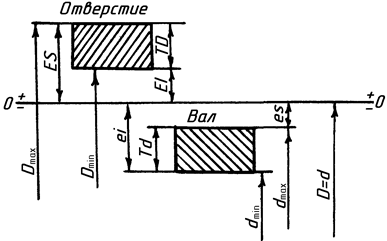 Рисунок 1Например: построить поле допуска вала   d=Ø Построить поле допуска  вала. Показан на рисунке 2.          Дано 					Решение  d=Ø 		           1. dmax= d н + es = 25 + 0,009 = 25,009 мм                                                       dmin=d н  + ei = 25 + (- 0,005) = 24,995 мм           2. es=0,009 мм					      ei=0,005 мм           3. Td=   dmax -  dmin = 25,009 -24,995 =   0,014 ммРисунок 2Построить поле допуска соединения:Дано 					Решение: ES = + 0,035   EI = + 0,020                                                                    es = - 0,020     ei = - 0,030D=Ø         		                                        для отверстия                                                                Dmax=5,035 ммd=Ø          	              	             Dmin=5,020 мм                                                               TD=0,015 мм					         для вала                                                                dmax=4,980 мм					             dmin=4,970 мм					             td=0,010 м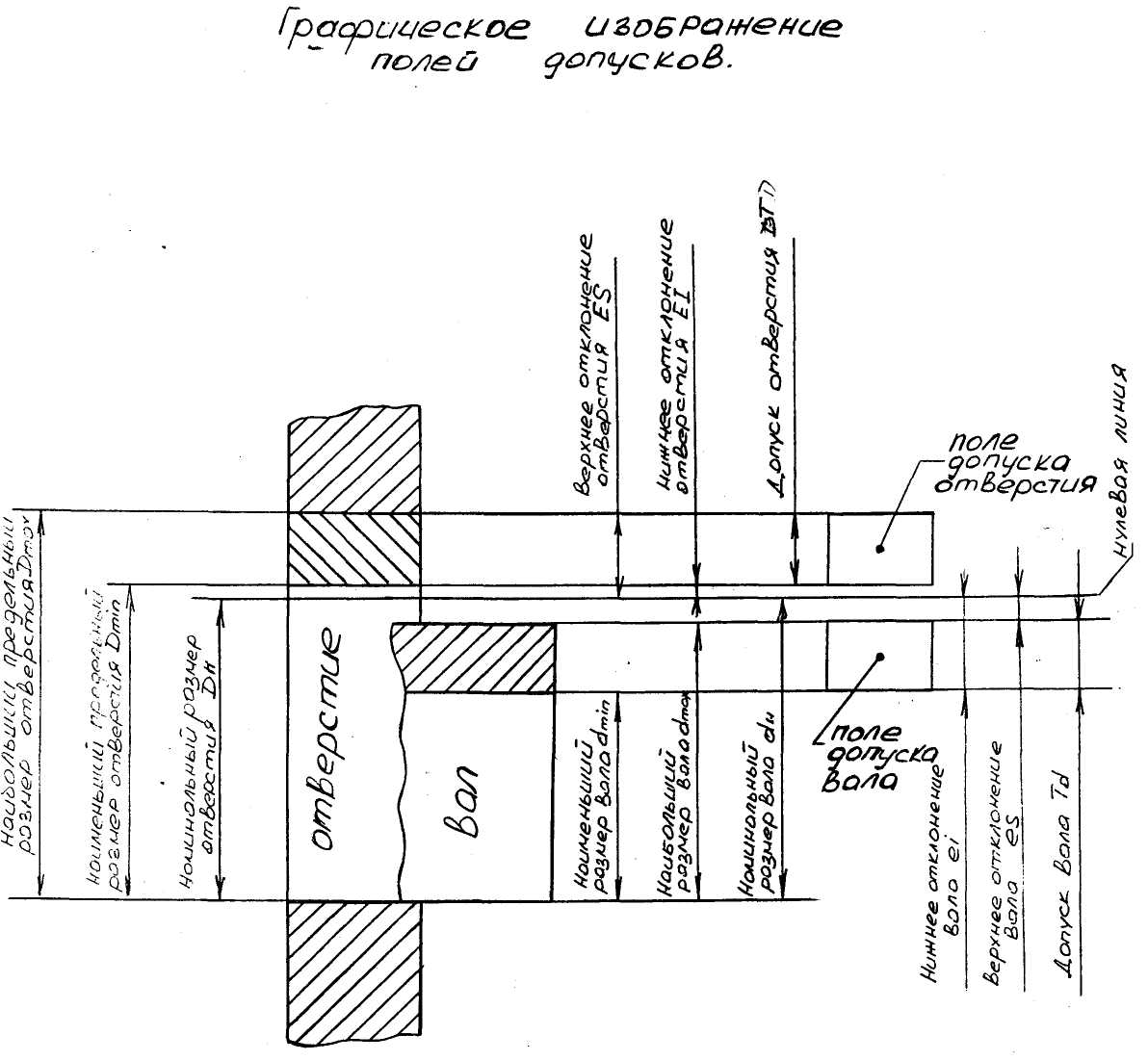 Рисунок 4Контрольное задание: Построить поле допуска соединения с указанием всех размеров на графике и сделать расчет для отверстия и вала, т.е. найти предельные размеры и величину допуска без указания формул.Тема 3 Виды посадокПосадка определяет характер соединения деталей. Посадка характеризует большую или меньшую свободу относительного перемещения соединяемых деталей или степень сопротивления их взаимному смещению.     Все изделия РЭА состоят из взаимосоединяемых деталей и узлов. Характер соединений, должен обеспечивать точность установки или передвижения деталей и узлов, надежность эксплуатации, простоту ремонта, поэтому соединения бывают различных конструкций и к их характеру предъявляют различные требования. В одних случаях необходимо получить подвижное соединение с зазором, а в других случаях неподвижное соединение с натягом.Зазором S называют положительную разность между размерами отверстия и вала в том случае, когда размер отверстия больше размера вала. На рисунке 5 показан зазор. Рисунок 5Натягом(N) называют абсолютную разность размеров отверстия и вала до сборки, в том случае, когда размер отверстия меньше размера вала. На рисунке 6 показан натяг.Рисунок 6Посадки характеризуют свободу движения соединенных деталей друг относительно друга или их возможность противодействовать взаимному перемещению.В зависимости от расположения полей допусков отверстия и вала посадки делятся на три группы:1)Подвижная посадка с зазором.2)Неподвижная посадка с натягом или прессовая.3)Переходная. Посадка с зазором - посадка при которой обеспечивается зазор в соединении (поле допуска отверстия расположено над полем допуска вала).    К посадкам с зазором относятся также посадки, в которых нижняя граница поля допуска отверстия совпадает с верхней границей поля допуска вала (на рисунке 7 б показана посадка с зазором - скользящая).Smax наибольший зазор равен разности между наибольшим предельным размером отверстия и наименьшим предельным размером вала. Smax=Dmax-dminSmin наименьший зазор равен разности между наименьшим предельным размером отверстия и наибольшим предельным размером вала. Smin=Dmin-dmaxПредельные зазоры можно найти вторым способом по отклонениям: Smax=ES-ei	Smin=EI-es   TS=Smax-Smin		TS-допуск зазора	На рисунке  7 показано графическое изображение  посадки с зазором.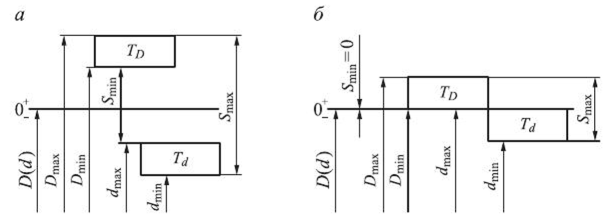 Рисунок 7 – Графическое изображение  посадки с зазоромРазберем пример Решение : Для отверстия                Dmax = Dн + ES = 56 + 0,030 = 56,030 мм                Dmin = Dн  + EI = 56 + 0 = 56 мм                TD = Dmax – Dmin = 56,030 – 56 = 0,030 мм                Для вала                dmax = dн + es = 56 + (- 0,010) = 55,99 мм               dmin = dн + ei = 56 + (- 0,029) = 55,971 мм               Td  = dmax - dmin =55,99  – 55,971  = 0,019мм              Для соединения :             Smax   =  Dmax - dmin = 56,030  - 55,971 = 0,059 мм             Smin = Dmin – dmax  =  56 – 55,971  = 0,010 мм             TS = Smax   - Smin =0,059 – 0,010= 0,049 ммНа рисунке 8 показан график  к решению задачи.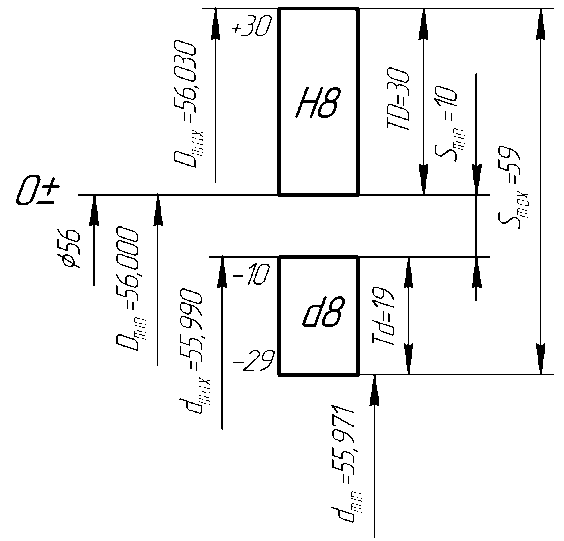 Рисунок 8 Посадка с натягом обеспечивает натяг в соединении. Поле допуска вала расположено над полем допуска отверстия. Для получения натяга при сборке диаметр вала обязательно должен быть больше диаметра отверстия, а в соединенном виде диаметры обеих деталей в зоне соединения будут равны. Это значит, что соединение получено с помощью упругих деформаций обеих деталей и в этом случаи их соединение неподвижно. Посадки с натягом характеризуются предельными натягами. Nmax=|Dmin-dmax| ,  Nmax=|EI-es|;Nmin=|Dmax-dmin| , Nmin=|ES-ei|;TN=Nmax-Nmin , TN – допуска натяга	На рисунке 9 показана посадка с натягом.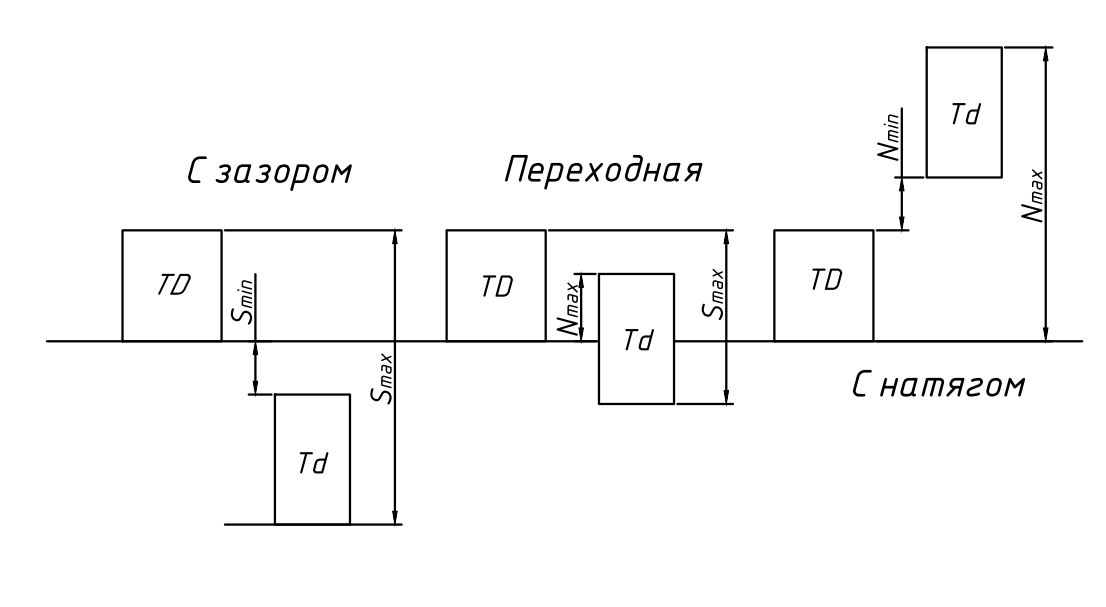 Рисунок 9 – Виды посадокРазберем пример Решение : Для отверстия                Dmax = Dн + ES = 60 + 0,019 = 60,019 мм                Dmin = Dн  + EI = 60 + 0 = 60 мм                TD = Dmax – Dmin = 60,019 – 60 = 0,019 мм                Для вала                dmax = dн + es = 60 +  0,133 = 60,133 мм               dmin = dн + ei = 60 + 0,087 = 60,087 мм               Td  = dmax - dmin =60,133 – 60,087 = 0,046мм              Для соединения :             Nmax   = | Dmin - dmax |= |60 -60,133  |= 0,133 мм             Nmin =| Dmax – dmin | =  | 60,019 –60,087 |= 0,068 мм             TN =  Nmax   - Nmin =0, 133– 0,068 = 0,065 ммНа рисунке 10 показан график  к решению задачи.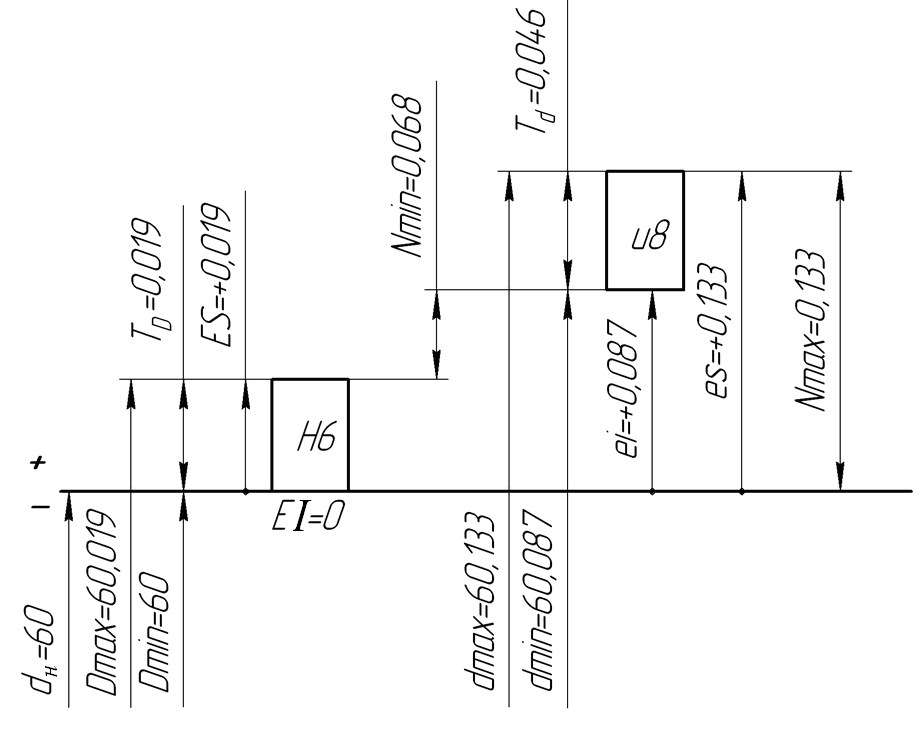 Рисунок 10Переходные посадки получаются в соединениях как зазора так и натяга (поле допуска отверстия и вала перекрываются). Переходные посадки характеризуются только Smax и NmaxТП – допуск переходной посадки.ТП = TD + TdНа рисунке 9 показана переходная посадка.Разберем пример Решение : Для отверстия                Dmax = Dн + ES = 30 + 0,021 = 30,021 мм                Dmin = Dн  + EI = 30 + 0 = 30 мм                TD = Dmax – Dmin = 30,021 – 30 = 0,021 мм                Для вала                dmax = dн + es = 30 +  0,015 = 30,015 мм               dmin = dн + ei = 30 + 0,002 = 30,002 мм               Td  = dmax - dmin =30,015 – 30,002 = 0,013мм              Для соединения :             Nmax   = | Dmin - dmax |= |30 -30,015  |= 0,015 мм             Smax =| Dmax – dmin | =  | 30,021 –30,002 |= 0,019 мм             TП =  TD   - Td =0, 021– 0,013 = 0,008 ммНа рисунке 11 показан график  к решению задачи.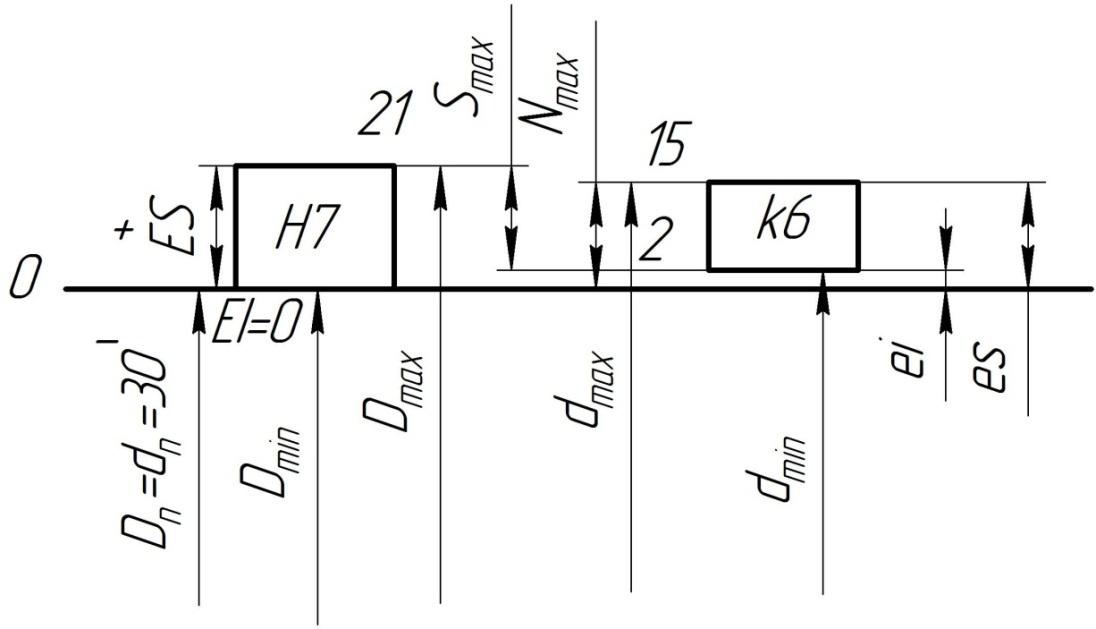 Рисунок 11 – На графике не указана величина допуска отверстия и валаTD и Td (вам нужно указать)Варианты к самостоятельной работе по теме 3По данным размерам  построить график.Указать буквенное обозначение размеров и отклонений. Выполнить расчет посадки и сделать вывод о характере соединения.Системы допусков и посадок для гладких элементов деталейТест У цилиндрических соединений охватывающая поверхность носит общее название:Отверстие.Вал.Посадка Что такое зазор (S):Зазор – это разность размеров отверстия и вала, если размер отверстия больше размера вала.это разность размеров вала и отверстия до сборки, если размер вала больше размера отверстия.      это соединение, когда обеспечивается неподвижность детали.  Укажите тип посадки на рисунке:                                С зазором.С натягом.Переходная.  Значения отклонений проставляются на чертеже в следующих единицах:Сотые доли мм.Микрометрах.Миллиметрах5  Где правильная запись постановки размера и его отклонений на машиностроительном чертеже:1)       2)       3)         4)    Номинальный размер это:Размер, относительно которого определяется действительный размер.Размер, относительно которого определяются предельные размеры и который служит началом отсчета отклонений.Размер, относительно которого определяется годность детали.7. Поле допуска – это1) это поле, ограниченное нулевой линией  2) это поле, ограниченное предельными размерами          3) это поле, ограниченное верхним и нижним отклонениямиПравильность получения размеров при обработке деталей определяется:Определением допуска.Измерением.Посадкой Размер, установленный измерением детали с допускаемой погрешностью называется:Заданным.Номинальным.ДействительнымДопуск всегда является:Положительной величиной.Отрицательной величиной.Как положительной так и отрицательной величиной11    У цилиндрических соединений охватываемая поверхность носит общее название:1)        Отверстие.2)        Вал.3)        Посадка12. Что такое натяг (N):Натяг – это разность размеров отверстия и вала, если размер отверстия больше размера вала.это разность размеров вала и отверстия до сборки, если размер вала больше размера отверстия.это соединение, когда обеспечивается неподвижность детали. 13.Укажите тип посадки на рисунке:                    С зазором.С натягом. Переходная14. Посадка с зазором:Когда поле допуска отверстия находится над полем допуска вала.Когда поле допуска вала находится над поле допуска отверстия. Когда поле допуска отверстия и вала перекрываются  15.Может ли наибольшее отклонение быть со знаком “-”Да.Нет.Иногда. 16.       Размер, относительно которого определяется предельный размер, называется:Предельным.Действительным.Номинальным17. Укажите правильный ответ:Верхнее отклонение может быть равно нижнему отклонению.Нижнее отклонение может быть больше верхнего отклонения.Верхнее отклонение должно быть больше нижнего отклонения 18 Степень приближения действительных параметров к идеальным называется:Погрешностью.Точностью.Допуском.19.Годность детали определяется сравнением:Номинального размера с предельными размерами.Действительного размера с предельными размерами.Допуска  с предельными размерами20.Для всех посадок в системе валаНижнее отклонение вала равно нулюВерхнее отклонение вала равно нулю Верхнее отклонение отверстия равно нулюВариант 1Дано 	D=Ø         d=ØВариант 6Дано  D=Ø         d=ØВариант 2Дано  D=Ø         d=ØВариант 7Дано  D=Ø         d=ØВариант 3Дано  D=Ø         d=ØВариант 8Дано  D=Ø         d=ØВариант 4Дано  D=Ø         d=ØВариант 9Дано  D=Ø         d=ØВариант 5Дано  D=Ø3         d=ØВариант 10Дано  D=Ø         d=ØДаноD= Ød = Ø По данным размерам построить график, указать буквенные  обозначения размеров и отклонений. Выполнить расчет посадки, сделать выводы о характере соединенияДаноD= Ød = Ø По данным размерам построить график, указать буквенные  обозначения размеров и отклонений. Выполнить расчет посадки, сделать выводы о характере соединенияДаноD= Ød = Ø По данным размерам построить график, указать буквенные  обозначения размеров и отклонений. Выполнить расчет посадки, сделать выводы о характере соединенияВариант 1            D= Ø              d = ØВариант 8D= Ød = Ø  Вариант 2D= Ød = ØВариант 9D= Ød = ØВариант 3D= Ød = ØВариант 10D= Ød = ØВариант 4D= Ød = ØВариант 11D= Ød = ØВариант 5D= Ød = ØВариант 12D= Ød = ØВариант 6D= Ød = ØВариант 13D= Ød = ØВариант 7D= Ød = ØВариант 14D= Ød = Ø